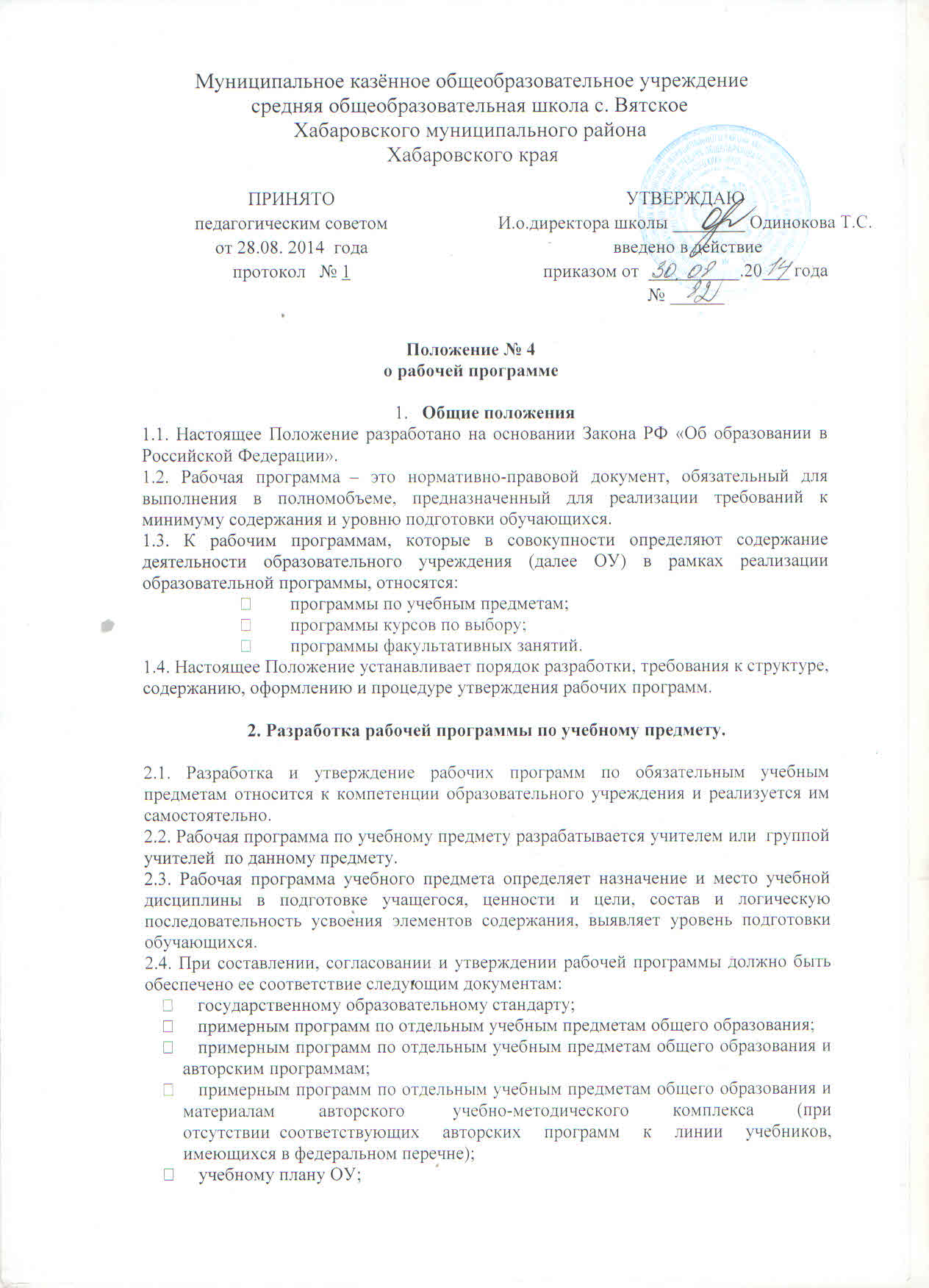                     федеральному перечню  учебников.2.5. Рабочие программы составляются на ступень обучения (начальное общее, основное общее, среднее (полное) общее образование) или на один учебный год.2.6. В учебном процессе может быть использована рабочая программа, разработанная другими учителями, а также утвержденная в  предыдущие годы, если в нее не внесено никаких изменений.2.7. Рабочая программа учебного предмета должна быть оформлена по образцу, аккуратно, без исправлений выполнена на компьютере.2.8. Рабочая программа учебного предмета может быть единой для всех работающих в данной школе учителей или индивидуальной.2.9. Рабочая программа учебного курса, предмета, дисциплины (модуля) является основой для создания  учителем календарно-тематического планирования учебного курса.2.10. Если в примерной  или авторской программе не указано распределение часов по разделам и темам, а указано только общее количество часов, учитель в рабочей программе распределяет часы по разделам и темам самостоятельно, ориентируясь на используемые учебно-методические комплексы.2.11. Структура рабочей программы        Титульный лист.        Пояснительная записка.        Основное содержание обучения,  включая тематику практических занятий по предмету, количествоконтрольных работ, требования к подготовке учащихся по предмету.        Тематическое распределение количества часов.        Список рекомендуемой учебно-методической литературы. Список должен содержать используемыйучителем учебно-методический комплекс (УМК) с обязательным указанием учебника для учащихся. Титульный лист  рабочей программы содержит (приложение 1):          полное наименование образовательного учреждения;          гриф  согласования и утверждения  данной  программы;          название учебного предмета, для изучения которого написана программа;          указание класса, ступени, на которой изучается программа;          фамилия, имя, отчество учителя (учителей).Пояснительная записка. Указывается  примерная или авторская программа, на основе которой составленаданная программа. Конкретизируются общие цели образования с учетом специфики учебного предмета:общая характеристика учебного предмета; описание места учебного предмета в учебном плане; описаниеценностных ориентиров содержания учебного предмета.Содержание обучения, перечень практических работ, контрольных работ, требования к подготовке учащихся по предметуОтмечаются:по русскому языку – контрольные работы (диктант и грамматическое задание, тестовые работы, творческие работы), диктанты, сочинения, изложения, уроки развития речи, тесты, контрольные списывания;по литературе – сочинения, уроки развития речи и внеклассного чтения, тексты для заучивания наизусть,тесты, творческий практикум и пр.;по математике – контрольные и самостоятельные работы, тесты;  по физике, химии, биологии – контрольные и лабораторные работы, тесты;по географии – контрольные и практические работы, тесты;по истории, обществознанию – контрольные срезы знаний, тесты;по иностранному языку – контрольные работы, тесты;по ОБЖ – контрольные и практические работы, тесты;по МХК – практические работы и контрольные срезы знаний;по физической культуре – нормативы  физической подготовленности учащихся;по технологии – практические работы;по информатике – контрольные срезы знаний, тесты.Требования к  уровню подготовки  учащихся по предмету. Требования к уровню подготовки учащихся – это установленные стандартом результаты освоения обязательного минимума федеральногокомпонента государственного стандарта образования. Требования разрабатываются в соответствии собязательным минимумом, преемственны по ступеням общего образования и учебным предметам. Требованиязадаются в деятельностной форме (что в результате изучения учебного предмета учащиеся должны знать,уметь, использовать в практической деятельности и повседневной жизни). Требования перечисляются в соответствии с примерной учебной программой или примерными учебными программами (для интегрированного курса).Таблица тематического распределения часов.        если  рабочая программа составлена на ступень обучения:     если рабочая программа составлена на один учебный год:Список  рекомендуемой учебно-методической литературы.  Список литературы включает  библиографические описания  изданий, которые перечисляются в алфавитном порядке с указанием автора, названия книги, места и года издания. Список литературы должен содержать используемый учителем учебно-методический комплекс.3. Рассмотрение и утверждение рабочей программы по учебному предмету3.1. Рабочая программа сначала рассматривается на заседании соответствующего школьного методического объединения (предметно-цикловой комиссии) на предмет ее соответствия требованиям федеральногокомпонента государственного образовательного стандарта. Решение методического объединения учителей  (предметно-цикловой комиссии) отражается в протоколе  заседания, на титульном листе рабочей программы(вверху слева) ставится гриф рассмотрения: Рассмотрено, указывается дата и № протокола заседания методического объединения учителей (предметно-цикловой комиссии),  подпись руководителя МО ОУ, расшифровка подписи.3.2.  После рассмотрения на методическом объединении (предметно-цикловой комиссии) рабочая программа анализируется заместителем директора по учебно-воспитательной работе ОУ на предметсоответствия программы учебному плану общеобразовательного учреждения и  требованиям федерального компонента государственных образовательных  стандартов; проверяется наличие учебника, предполагаемого для использования, в федеральном перечне. На титульном листе  рабочей программы  (вверху в центре)ставится гриф согласования: Согласовано заместитель директора по УВР (подпись). Расшифровка подписи. Дата.3.3. После согласования рабочая  программа утверждается  приказом директора школы и делается записьна титульном листе рабочей программы (вверху слева): Утверждаю, указывается № приказа, дата и подписьдиректора с расшифровкой (приложение 1).3.4. Сроки рассмотрения рабочей программы на методическом объединении  до 31 августа, сроки согласования с заместителем директора по УВР до 5 сентября, сроки утверждения директором до 10 сентября.3.5. Рабочие программы, являющиеся авторскими,  проходят дополнительно процедуру внутреннего и внешнего рецензирования. Внутреннее рецензирование проводится в общеобразовательном учреждениивысоко квалифицированным учителем соответствующего учебного предмета. Внешняя рецензия осуществляется по заявке общеобразовательного учреждения в методическом кабинете Хабаровского муниципального района.4. Календарно-тематическое планирование учебного курса4.1. Рабочая программа учебного курса, предмета, дисциплины (модуля)  является основой для создания учителем календарно-тематического планирования учебного курса (далее – КТП). Календарно-тематическое планирование осуществляется на учебный год.4.2. КТП должно быть оформлено  по образцу аккуратно, без исправлений на электронных и бумажных носителях (приложение 2, 3, 4).4.3. По структуре КТП состоит из перечня разделов и тем, где указываются практические и контрольные работы по изучаемым темам; количество часов, отводимое на изучение каждой темы; номера уроков и датыпроведения уроков по неделям на весь учебный год. Сроки прохождения определенных тем указываются по календарю текущего года в границах недели.4.4. При экспертизе  рабочей программы заместитель директора  по УВР проверяет даты контрольных работи их количество в классе на одной неделе:  нецелесообразно проведение контрольных работ на последнейперед каникулами неделе, накануне праздников. Согласно требованиям СанПиНа в течение учебного дня не следует проводить более одной контрольной работы. Количество в неделю  контрольных работ поразным предметам в одном  классе не может быть больше двух.4.5. Каждый отчетный период (четверть, семестр, полугодие) календарно-тематический план рабочей программы соотносится с классным журналом и отчетом учителя о прохождении программного материала.В случае их расхождения  учитель обосновывает и  вносит изменения в календарно-тематический план, обеспечивая условия для прохождения программы в полном объеме за меньшее или большее количествоучебных часов.4.6. Строго в соответствии с КТП заполняется классный журнал.5. Разработка, согласование и утверждение рабочей программы курсапо выбору для предпрофильной подготовки, факультатива.Программы курсов по выбору для предпрофильной подготовки учащихся разрабатываются учителями самостоятельно, проходят согласование на заседаниях соответствующих методических объединений (предметно-цикловых комиссий). После этого программы курсов по выбору в рамках предпрофильной подготовки, факультативных занятий проходят внешнюю экспертизу в районном методкабинете.Срок действия не ограничен.Образец титульного листаМуниципальное казённое общеобразовательное учреждениесредняя общеобразовательная школа с.Вятское                                 РАБОЧАЯ ПРОГРАММА_______________________________________________________________(наименование учебного курса, предмета, дисциплины, модуля)ДЛЯ  _______КЛАССАНА 20--/20--УЧЕБНЫЙ ГОД                                                                                                                                     Составитель программы______________________________(Ф.И.О. учителя-составителя программы,квалификационная категория) №п/пРазделы,темыКоличество часовКоличество часовКоличество часовКоличество часовКоличество часовКоличество часов№п/пРазделы,темыПримерная или авторская программаРабочая программа по классамРабочая программа по классамРабочая программа по классамРабочая программа по классамРабочая программа по классам№п/пРазделы,темыПримерная или авторская программа5 кл.6 кл.7 кл.8 кл.9 кл.№п/пРазделы,темыКоличество часовКоличество часов№п/пРазделы,темыПримерная или авторская программаРабочая программаРассмотреноРуководительметодическогообъединения учителей _______________________________/______________/                            ФИОСогласовано   Заместительдиректора по УВР_________/____________/                            ФИОУтверждаю     Директор школы__________/_____________/                            ФИО